     President: Valerie Murray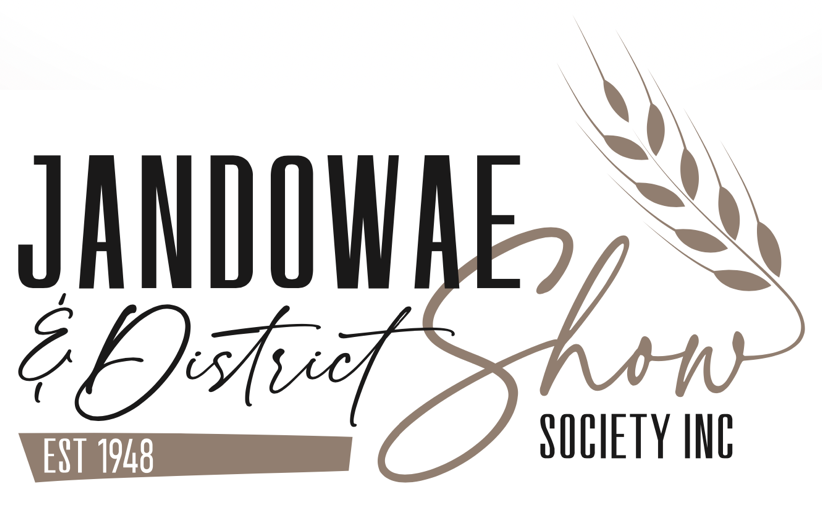 Secretary: Christine FarmiloTreasurer: Leanne RobertsAddress: PO Box 112, Jandowae Q 4410Email: jandowaeshow@gmail.comWebsite: www.jandowaeshow.com Show Date:   23rd March, 2024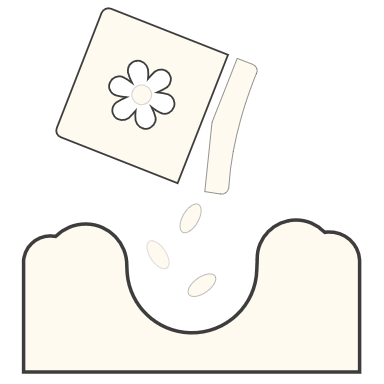 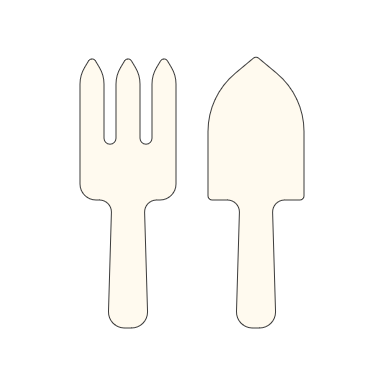    2024 Show Theme  “The Country Garden” 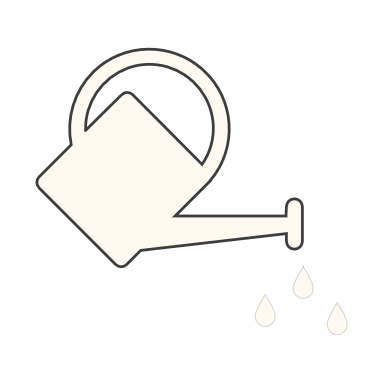 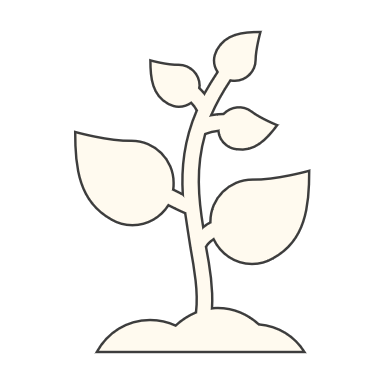 Name & Address					Email/Phone Number__________________________________		__________________________________________________________________		__________________________________________________________________		________________________________Membership (Adults only) $15 per person. Number required: _______  x $15 = $ ________Age Concession $10 per person. Number required:	  	       _______ x $10 = $ _______Your membership grants you free admission on Show DayPlease list members’ names below	__________________________________		__________________________________________________________________		________________________________Admission Charges:		Adult - $15 Age Concession - $10				Student Concession (ages 5-18) - $5				Under 5 – FreeIf you would like to give additional support towards the cost of our Annual Show, any donation would be most appreciated. Acknowledgement of all donations will be on our Website.$______ Amount of donation.  General / Rodeo / Specific _____________________________Please advise details:  Section/Family Trophy etc.____________________________________Total Donation: $__________		Total Enclosed: $______________Direct Bank Details: BSB: 014570 ACC: 388504554  Ref: Surname & Initials.   Please also return this form. Receipts & complimentary gate tickets will be sent out prior to our 2023 Show. Please remember you can find all schedule information on our website. 